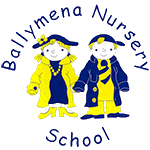 Promoting and Sustaining Positive BehaviourAims of Behaviour Policy  To encourage a calm, purposeful and happy atmosphere within school  To foster positive, caring attitudes towards everyone where achievements at all levels are valued  To encourage increasing independence and self-discipline so that each child learns to accept responsibility for their own behaviour  To have a consistent approach to behaviour throughout the school with parental cooperating and involvement  To raise pupil self-esteem  To provide clear boundaries for acceptable behaviour to ensure physical and emotional safety; and  To help pupils, staff and parents have a sense of direction and a feeling of common purpose. Teaching Positive Behaviour We believe that it is the duty of all staff at school to actively encourage positive behaviour and abilities by: -  Staff modelling the skills and abilities directly, (ensuring the children see and hear us displaying good manners to each other as adults and ensuring that they hear us saying please and thank you)  Setting appropriate boundaries for pupil behaviour  Showing understanding of pupils  Listening to pupils  Showing respect and understanding to everyone in the school community  Using positive consequences to encourage the learning of appropriate behaviour; and  Using negative consequences to discourage the learning of inappropriate behaviour. Responsibilities, Rules and Routines The Responsibilities of Children  The children will engage in discussion about appropriate and inappropriate social behaviours  The children will be aware of school rules and play within the boundaries set down by the rules of the school  The children will be encouraged to report to staff members or other know adult of inappropriate behaviour which makes them feel unhappy or uneasy  To make our school a happy school by working in harmony with others.The Responsibilities of Parents  To be a good role model – make children aware of inappropriate behaviour To watch out for unusual signs of distress or unusual behaviour  To be sensitive to the needs of their children  To advise their child to tell adult in nursery or at home if someone is annoying them/worrying them/hurting them  To inform the school of any instance in which their child has been annoyed/upset by another child/staff member  To support and reinforce school rules at home  To approach and treat their children in an appropriate manner at all times  To foster in their children a feeling of high esteem  To teach children to respect oneself, one’s peers and teachers and other adults and their environment To encourage development of independence and self discipline  To show an interest in all that the child does  To support the nursery school by implementing this policy. Responsibilities of staff  To treat all children fairly and with respect  To help all children to develop to their fullest potential  To be aware of signs/symptoms of bullying  To form positive relationships with all children parents and other adults  To foster in their children high self esteem, self respect and respect for peers  To be a good role model for children and parents  To use positive and negative consequences clearly and consistently  To listen to the children and be seen to take seriously incidents of inappropriate behaviour  To record, report, investigate incidents of inappropriate behaviour  To make children aware of where they can seek help in times of worry or times when they are unhappy  To support children as they learn to resolve conflict  To provide a challenging, interesting and relevant curriculum  To create a safe and pleasant environment both physically and emotionally  To recognise and value the achievements and strengths of the pupils.A Directory of Desirable Behaviour to be Promoted within our School Based on Jenny Mosely’s Golden RulesWe listenWe are gentleWe are Kind and helpfulWe try hardWe take care of propertyWe are honestIn our nursery this is how we work and play 1. We share and play together 2. We take turns and learn to understand that our turn will come3. We play quietly 4. We give other children peace to concentrate and complete their activity 5. We are not destructive in our play – we do not throw sand or water 6. We all tidy up 7. We wear aprons for messy activities 8. We help each other and look after one another 9. We look after our toys and books 10. We tell an adult if someone gets hurt or if we get upset during play 11. We walk indoors 12. We pick things up from the floor 13. We do not climb on tables and chairsThis is how we behave during talking and listening times 1. Speak one at a time 2. Talk – quietly – don’t shout all the time 3. During story time we listen and don’t keep talking 4. We take turns to answer questions This is how we behave in the playground 1. Always respond when called by the teacher 2. We must share bikes, etc and take turns 3. We take care and play safely, so as not to hurt ourselves or anyone else 4. We ride our bikes around bike tracks 5. Tell the teacher if someone gets hurt. In our nursery this is how we behave 1. We listen to our teacher and our mummy and daddy 2. We speak quietly 3. We walk indoors 4. We take turns – your turn will come! 5. We do not throw sand or water 6. We share everything 7. We all love one another 8. We all help each other and take care of each other 9. We don’t destroy or break other people’s toys or games 10. We take care on the climbing equipment 11. We all tidy up 12. We wear aprons for messy activities13. We play safely – do not hurt anyone elsePositive Consequences (Rewards) At Ballymena Nursery School, we believe that pupils should be encouraged to behave well and work hard. We use a number of positive consequences. We would like children to work and behave well for the pleasure of the task but recognise that external consequences or rewards are sometimes necessary as well. We use the following positive consequences: -  Non-verbal rewards such as thumbs up sign or a smile  Praise-commenting on and encourage appropriate behaviour  Catching the children being good and commenting on it  Playing with and alongside the child  Showing work to another member of staff and to other children  Informing parents when child is collected  Displaying work and displaying photographs of good work We believe it is essential that all children are able to receive positive encouragement and have a fair chance to receive the forms of praise listed. Negative Consequences (Sanctions) Sometimes it is necessary to discourage children from behaving badly and to teach them positive behaviours instead. If a child misbehaves staff will use the following strategies  Interruption  Distraction  Redirection  Ignore  Humour  Removal Our aim is not to punish the child, but to teach him/her that there is a consequence to inappropriate behaviour. The range of consequences used in the school includes: -  Removing child from one activity to another where adult will provide support  Separating a group of children and then directing them to individual activities  Use of Social Stories to talk about good choices  Providing a calm area and sensory toysResolving Conflict between Children Conflict Resolution can be challenging – children in St. Teresa’s Nursery School will learn that there is a positive way to resolve conflict. We will strive to teach each child ways to solve their problems themselves, so that in the future they will be independent problem solvers with a skill, which will empower them through their lives. In the nursery the adult will at first take on the role a mediator to support children as they resolve disputes. The adult will act as a good role model and provide the child with appropriate ideas and language. Conflict Resolution Step 1 Approach situation calmly crouch down to child’s height – gently put hands on each child, calm voice – calm face, be gentle. Step 2 Acknowledge feelings make soft eye contact – acknowledge child’s emotion of anger – encourage children to talk their problem over – adult could perhaps hold toy involved – automatically adult becomes mediator. Step 3 Find out what problem is again, acknowledge that you know children are upset. Step 4 Restate Problem repeat clearly to child what the problem is. Step 5 Include other children to provide suggestions/solutions to problem encourage children to refer to sharing – refer to “I can share a book” – use egg-timer – encourage children to come up with their own suggestions/solutions. Step 6 Offer follow up support acknowledge/repeat the children solution – words of encouragement are necessary to leave children will belief that they are problem solvers.Policy on Noise It is recognised that working with young children can be noisy job. The noise level in the nursery must at all times be monitored by staff. Each staff member is responsible in ensuring that the noise level is kept to an acceptable level. Where a member of staff feels that noise level is inappropriate, steps should be taken to reduce it e.g.: 1. Listening time 2. Offer quiet activities e.g. whispering game, jigsaws, peg boards 3. Sitting down time. The children will have opportunities for both noisy and quiet activities during the day. Quiet areas will be set up in the nursery. Noisy activities e.g. hammering at construction, music activity will be monitored and controlled by an adult. Shouting/running is not permitted inside the nursery. Running activities can take place on grass. Shouting outdoors must be controlled. Policy on Bullying - Developing an Anti-Bullying Culture The staff and governors of Ballymena Nursery School agree that each child has a right to an education in a safe environment which is free from bullying or other inappropriate behaviour. See Anti-bullying policy. The children of Ballymena Nursery School will witness at all times the staff approaching children and other adults in a friendly, positive non-aggressive manner. The children will be taught to respect oneself, one another and their environment. A culture of inclusivity will be evident in this school. Policy on Self EsteemThe staff and governors of Ballymena Nursery School recognise that staff have a significant role to play in raising self esteem in all children. It is our continual aim to: -  Make all children feel valued  Include all children all the time – develop a culture of inclusivity  Enable children to share their experiences with one another and staff  Display a range of positive images and objects which reveal people in non-stereotypical roles  Celebrate diversity within the school and to use resources that reflect diversity – e.g. dolls, books, role play  To help children appreciate and value each other – respect oneself, as well as one another  To take time each day to spend time with the spirit of each child – get to know the inner child  Raise each child’s estimation of him/herself each day  Each day while at nursery school, give each child hope for the future  Give each child a positive outlook on life  Help each child promote positive attitudes about him/herself. Self Esteem of Staff and Other Adults  In order to implement this policy, it is important that all staff and adults working in Ballymena Nursery School have high self esteem themselves and believes completely in the school’s ethos and the way we are providing nursery education for the children.  Each adult is required to be fully committed to and understand the ethos and values of our school.  At all times adults are responsible for conveying positive attitudes and feelings towards parents, fellow staff and children.  While we are aware that individuals may encounter issues in which they may find problems or discomfort we must as far as possible undertake the role of emitting a positive attitude and approach at all times. Each day we will: “Try to be the best we can be and know that we make a difference in each child’s life through the positive support and encouragement which we offer to our young pupils”Ballymena Nursery School –Belonging, Nurturing, Safe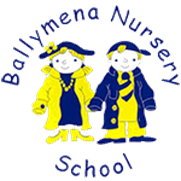 Promoting and Sustaining Positive BehaviourRatified by The Board of Governors _________________________________ChairpersonDate _____________________________To be reviewed ______________________________